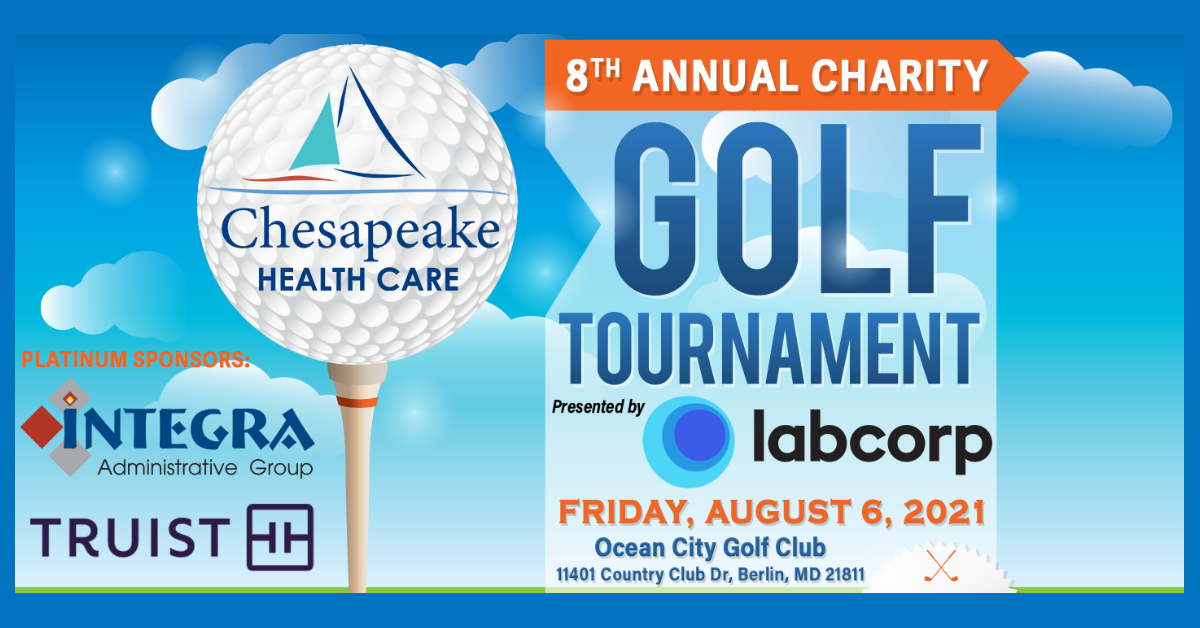 SPONSORSHIP OPPORTUNITIESExclusive! Title Sponsor – $10,000Exclusive Sponsor of Tournament - Only 1 available!As a Title Sponsor, your Company will receive the following exclusive benefits:Co. name & logo in the title of the tournament & all golf trophies.Co. name & logo on all advertising, printed & digital.Co. name & logo on tee sign & on golfer's carts.Presenter of golf trophies to winners.Greens and cart fees for 8 players (2 teams)Breakfast, lunch, on-course beveragesPlatinum Sponsor – $5,000Only 4 sponsorships available!As a Platinum Sponsor, your Company will receive the following exclusive benefits:Company name and logo in all promotional material.Company name in all advertising, social media, and PR efforts.Company logo on tournament banner and tee signGreens and cart fees for eight players (two foursomes)Breakfast, lunch, on-course beveragesGold Sponsor - $2,500As a Gold Sponsor, your Company will receive the following exclusive benefits:Company name and logo in all promotional material.Company name in all advertising and PR efforts.Company logo on tournament banner and tee sign on course.Greens and cart fees for four players (one team)Breakfast, lunch, on-course beveragesSilver Sponsor - $1,000.00As a Silver Sponsor, your Company will receive the following benefits:Company logo on tournament banner and tee sign on courseComplimentary breakfast, lunch, on-course beverages, embroidered golf shirts, and gift bags for four players.Opportunity to provide company information and/or products in golfer's gift bags.Greens and cart fees for four players (one team) Breakfast, lunch, on-course beveragesExclusive! Golf Ball Sponsor - $2,500As the Golf Ball Sponsor, your Company will receive the following exclusive benefits:Exclusive sponsor of a Sleeve of Titleist Golf Balls (3) imprinted with your company logo on each golf ball, given to each player.Company name and logo on tee sign, website & promotional materialComplimentary breakfast, lunch, on-course beverages, embroidered polo shirts, and gift bags for four playersOpportunity to provide company information and/or products in golfer's gift bags.Greens and cart fees for four players (one team)Exclusive! Breakfast Sponsor - $1,000Exclusive! Only 1 availableAs the Exclusive sponsorship of golfer’s breakfast, your Company will receive:Company name and logo on a sandwich board sign in the breakfast area.Company name and logo on the tournament website, and tee sign on the course.Exclusive! Lunch Sponsor - $2,000As the Exclusive sponsorship of golfer's lunch, your Company will receive:Company name and logo on a sandwich board sign in the lunch area.Company name and logo on the website, and tee sign on the course.Opportunity to put logo imprinted items in golfer's gift bags.Exclusive! Golf Shirt Sponsor - $3,500Exclusive! Only 1 availableAs the Exclusive sponsorship of the golf shirt, your Company will receive:Corporate logo embroidered on the sleeve of golf polo shirts given to each player.Golf Shirt Sponsorship signage at ClubhouseCompany name and logo on website and all promotional material.Beverage Cart Sponsor - $1,000Only 4 Available!As a Beverage Cart Sponsor, your company will receive the following benefits:Company Logo prominently placed on one side of the beverage cart.Company logo on tournament website.Opportunity to put company information and/or logo imprinted items in gift bag.Putting Contest Sponsor - $1,000Exclusive! Only 1 availableAs the Exclusive sponsor of putting contest, your Company will receive.Company logo on a flag at the putting green.Company logo on signage on course.Company name and logo on the website.Prize provided by Chesapeake Health Care.Pin Flag Sponsor - $300Only 18 Available!Pin Flag Sponsor benefits include:Company name or logo featured on the pin flag of 1 Hole.Company logo on tournament signage as a sponsorOpportunity to include branded promotional items in the welcome bag for each golfer.Company logo on the tournament website with a live link to your company website“Thank you” acknowledgment thru social media.And...You get to keep your flag as a souvenir!Tee Sign on Golf Course - $150Company name and logo on tee sign on course.